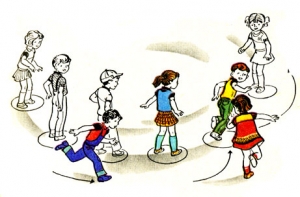 Играем вместе с ребенком «Человек только тогда и человек, когда он играет».Ф.Шиллер  Дошкольный возраст наиболее важен для полноценного всестороннего развития ребенка. В этот период закладываются основы его здоровья, поэтому основная задача оздоровительной работы заключается в укреплении физического и психического здоровья дошкольника.   Игра – исторически сложившееся общественное явление, самостоятельный вид деятельности, свойственный человеку. Подвижная игра относится к видам деятельности, в которых ярко выражена роль движений. Для нее характерны активные творческие действия, мотивированные ее сюжетом. Они частично ограничиваются правилами, направлены на преодоление различных трудностей на пути  к достижению цели.  Подвижная игра - естественный спутник жизни ребенка, источник радостных эмоций, обладающий великой воспитательной силой. В ней проявляется творческая инициатива играющего, выражающаяся в разнообразии действий, согласованных с действиями коллектива.   Играть для детей – это, прежде всего, двигаться, действовать. Во время подвижных игр у них совершенствуются движения, развиваются инициатива и самостоятельность, уверенность и настойчивость. Они приучаются согласовывать свои действия и соблюдать определенные правила.   Ребенок до 4 лет любит играть со взрослыми; в это время он – эгоист и играть с другими детьми не может, он не умеет сочетать свои интересы с другими детьми и начинает с ними ссориться. Переходным является период  4 – 6 лет, когда ребенок наоборот, отдаляется от игр со взрослыми, ему хочется общаться с другими детьми.   Дети любят играть в игры с бегом: «Ловишки», «Хитрая лиса», «Лохматый пес», «Ловишка, бери ленту».   Очень весело проходят игры с мячом: «Пятнашки с мячом», «Охотники»,  «Поскачи с мячом», «Услышь свое имя».   Для детей старшего дошкольного возраста можно проводить игры-эстафеты, в которых повышается ответственность каждого участника: «Посади и собери урожай», «Через ручейки», «Веселые соревнования».    Игры не проходят бесследно для будущей жизни ребенка и в известной мере формируют его личность.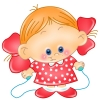 Любимые игры детейЛовишка, бери ленту. Выбирают ловишку. Все, кроме него, берут цветную ленту и закладывают сзади за пояс. По команде «Беги!» дети разбегаются по площадке. Ловишка  догоняет их, стараясь вытянуть у кого-нибудь ленточку.Игрок, лишившийся ленточки, временно отходит в сторону.Мы веселые ребята. Дети стоят на одной стороне площадки за чертой, на противоположной стороне также обозначается линия. Сбоку от детей находится ловишка. Дети говорят:Мы веселые ребята,Любим бегать и играть,Ну, попробуй нас догнать.Раз, два, три, лови!После этого дети перебегают на другую сторону, ловишка салит, дотрагиваясь до бегущих.Удочка. Для игры нужна веревка (скакалка) 2 – 3 м. Играющие образуют круг, в центре которого стоит водящий с веревкой в руках. Он начинает раскручивать так, чтобы она вращалась над землей (полом). Дети перепрыгивают через веревку. Кто не смог перепрыгнуть через веревку -  попался на удочку.Брось – поймай. Играющие бросают мяч через натянутую веревку (высота 1,2 – 1,5 м), пробегают под ней вперед и ловят мяч сразу  или после отскока от земли.